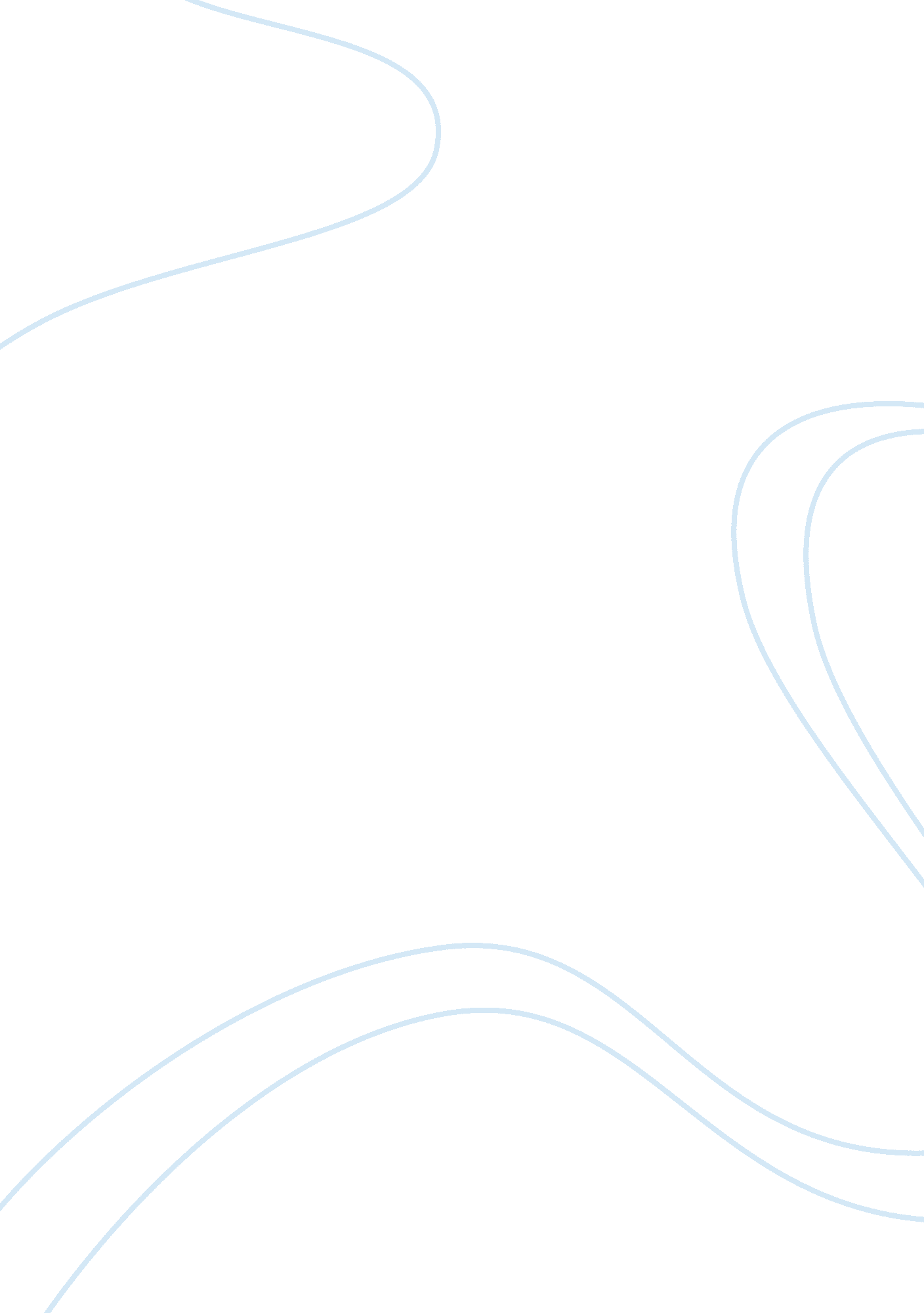 Chapter 13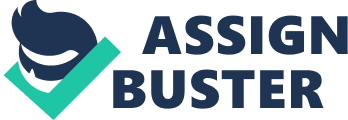 Who owns the Internet? Individuals, universities, government agencies, and private companies Who manages the Internet? Several nonprofit organizations and user groups Who pays for the Internet? The National Science Foundation (NSF) which is a U. S. government funded agency and federal taxes Optical Carrier (OC) linea high-speed fiber-optic line T linea communications line that carries digital data over twisted-pair wires Internet exchange point (IXP)a way of connecting Internet Service Providers (ISPs) that's made up of one or more network switches to which the ISPs connect Point of presence (POP)a bank of modems, servers, routers, and switches through which Internet users connect to an ISP Client/server modela model of network communications where a client device uses browsers to request services from networks that make up the Internet Web serverscomputers that run specialized operating systems, enabling them to host web pages and other information and to provide requested information to clients Commerce serverscomputers that host software that enables users to buy goods and services over the web 
-Uses special security protocols to protect sensitive information from being intercepted File serverscomputers that are deployed to provide remote storage space or to act as storehouses for files that users can download Computer protocola set of rules for exchanging electronic information Open systema system having the characteristic of being public for access by any interested party Proprietary systema system having the characteristic of being closed to public access Circuit switchingwhere a dedicated connection is formed between two points and the connection remains active for the duration of the transmission Packet switchinga communications methodology that makes computer communication efficient; data is broken into smaller chunks called packets Packet (data packet)a small segment of data that's bundled for sending over transmission media. Each packet contains the address of the computer or peripheral device to which it's being sent What information does a packet contain? 1. An address to which the packet is being sent 
2. The address from where the packets originates 
3. Reassembly instructions 
4. Data that's being transmitted Why do packets take different routes and how do they decide which route to use? The routers that connect ISPs with each other monitor traffic and decide the most efficient route TCP/IPthe main suite of protocols used for transmitting data over the Internet The original two protocols that were developed for the Internet areTransmission Control Protocol (TCP) and Internet Protocol (IP) The IP is responsible for what? Sending the information from one computer to another Internet Corporation for Assigned Names and Numbers (ICANN)the organization that registers Internet protocol addresses to ensure they're unique and haven't been assigned to other users dotted decimal number (decimal quad)an IP address Octeta reference to each of the four numbers in a dotted decimal number's IP address Internet Protocol Version 4 (IPv4)the original Internet protocol addressing scheme Internet cachea section of the hard drive that stores information that may be needed again Classless interdomain routing (CIDR)an Internet addressing scheme that allows a single IP address to represent several unique IP addresses by adding a network prefix to the last octet Network prefixrepresented by a slash and a number to the end of the last octet Internet Protocol Version 6 (IPv6)an IP addressing scheme developed by the IETF to make IP addresses longer Hexadecimal digita digit with 16 possible values: 0-9 and A-F Static addressingthe IP address for a computer never changes and is most likely assigned manually Dynamic addressingyour computer is assigned a temporary address from an available pool of IP addresses User Datagram Protocol (UDP)an Internet protocol that creates data packets across the Internet Connection-oriented protocola protocol for exchanging information that requires 2 computers to exchange control packets before sending packets that contain data Handshakingthe process of exchanging control packets before exchanging data packets Three-way handshake1. Your computer establishes a connection to the ISP and announces it has e-mail to send 
2. ISP server responds that it's ready to receive the email 
3. Your computer then acknowledges the ready state of the server and begins to transmit the e-mail Connectionless protocoldoesn't require any type of connection to be established or maintained between 2 computers exchanging information Positive acknowledgment (ACK)sends back this when Y receives a data packet that it can read from X Negative acknowledgment (NAK)If the packets is unreadable Y send this to X Dynamic Host Configuration Protocol (DHCP)a protocol for assigning dynamic IP addresses How are domains organized? By levels Second-level domaindomain that's directly below a top-level domain Who assigns companies or organizations to mange domain name registration? ICANN Domain name system (DNS) servera server that maintains a database of domain names and converts domain names to IP addresses root DNS servera DNS server that contains the master listings for an entire top-level domain ONCHAPTER 13 SPECIFICALLY FOR YOUFOR ONLY$13. 90/PAGEOrder Now 